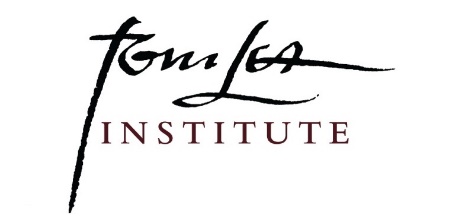 Image Use Request FormPurpose of Request□ Publication       □ Research       □ Presentation         □ Personal         x Film      □ Merchandizing □ Other: _______________________Please explain the purpose of your request: include title of project if applicable, how and where the image will be used, etc.
Requestee: ____________________________________________________________________________________Last Name 				First						Middle___________________________________________________________________________________	Home Address				____________________________________________________________________________________City					State						Zip Code_____________________________________________________________________________________Phone 								EmailMethod of Payment				□ Cash□ Check-Make payable to Tom Lea Institute □ Credit Card:□ Visa			 □ MasterCard			□ Discover			□ AmEX_______________________________________________________________________________Credit Card #									Expiration Date _______________________________		____________________________________________Signature					Date  Image(s) RequestedFeeTotal Amount